ISSN 1563-0218 • Индекс 75866; 25866ӘЛ-ФАРАБИ атындағы	КАЗАХСКИЙ НАЦИОНАЛЬНЫЙ AL-FARABI KAZAKHҚАЗАҚ ҮЛТТЫҚ УНИВЕРСИТЕТ! УНИВЕРСИТЕТ имени АЛЬ-ФАРАБИ NATIONAL UNIVERSITYХАБАРШЫБИОЛОГИЯ СЕРИЯСЫВЕСТНИКСЕРИЯ БИОЛОГИЧЕСКАЯBULLETINBIOLOGY SERIES3(68) 2016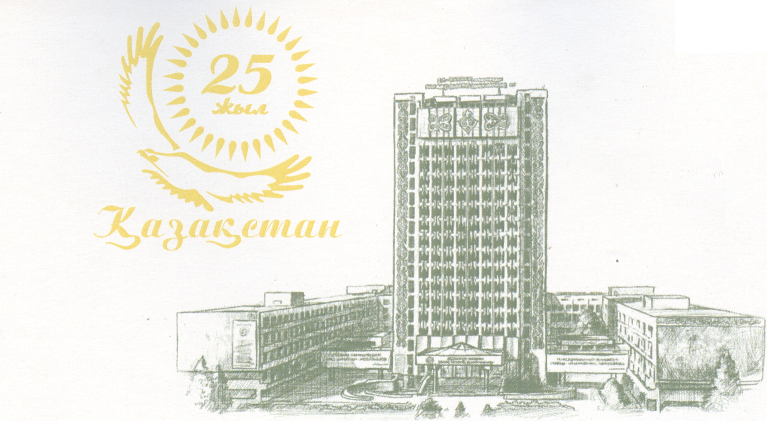 УДК 633.16:581.1.*Атабаева С.Д., Нурмаханова А.С., Кенжебаева Ш.К.,
Асрандина С.Ш., Кенжебаева С.С., Алыбаева Р.А.,
Нармуратова М.К., Тыныбеков Б.М.Казахский национальный университет аль-Фараби,
Республика Казахстана, г. Алматы
‘E-mail: saule.atabaeva@kaznu.kzРАСТЕНИЯ РИСА В УСЛОВИЯХ ЗАГРЯЗНЕНИЯ СРЕДЫ ИОНАМИ КАДМИЯВведениеСтепень загрязнения Cd почвы, удобряемой фосфорными удобрениями, может достигать 300 мг/кг сухого веса [1-7]. При действии кадмия снижается урожайность, наблюдается нарушение физиологических и биохимических процессов - снижение пигментов [8], нарушение фотосинтеза, эффективности водопотребления, минерального питания, метаболизм сахаров [9-12].Мочковатая корневая система, увеличивающая поглощающую поверх ностьСб [13], хелатирующие агенты, такие как органические кислоты, ризосферные микроорганизмы и фитоси- дерофоры, способствуют поглощению ионов Cd [14].Низкие коэффициенты диффузии Cd вводный раствор показывают, что поглощение Cd корнями зависитот транспирации, что указывает на важность управления водными ресурса- мив контроле за Cd [15]. Применение удобрений увеличивало концентрацию Cd в растениях [16, 17]. С увеличением ионной силы сорбция Cd частицами почвы снижается [18].Механизм взаимодействия тяжелых металлов (ТМ) и растительного организма чрезвычайно сложен, это взаимодействие схематично можно представить следующей схемой: тяжелые металлы —» клеточные мембраны —> клетка —> орган —> система органов —> организм —> экологическая система.Поступление ТМ в клетку растения осуществляется путем проникновения их через клеточные мембраны. Мембраны клеток являются первичной мишенью действия ТМ. Изменение проницаемости мембран - одно из проявлений ответных реакций растений на внешнее воздействие, которое свидетельствует о структурной перестройке мембран, которая в значительной мере определяет потенциально возможные механизмы растений противостоять неблагоприятным факторам среды [19].Проницаемость пограничных клеточных мембран является также одним из специфических механизмов, на котором основана устойчивость растений. Проницаемость плазмалеммы для электролитов - это интегральный показатель функционального состояния клеточных мембран растений[20]. В связи с этим изучение действия ТМ на свойства клеточных мембран, в частно-ISSN 1563-0218KazNU Bulletin. Biology series. №3 (68). 2016107